TECHNOLOGIE PRODUKCJI PIEKARSKIEJ16.03.2021 LEKCJA  41-46TEMAT: Charakterystyka i tworzenie ciasta żytniego. 
                 Metody prowadzenia ciast żytnich – trójfazowa, czterofazowa i pięciofazowa.1. Charakterystyka i tworzenie ciasta żytniego.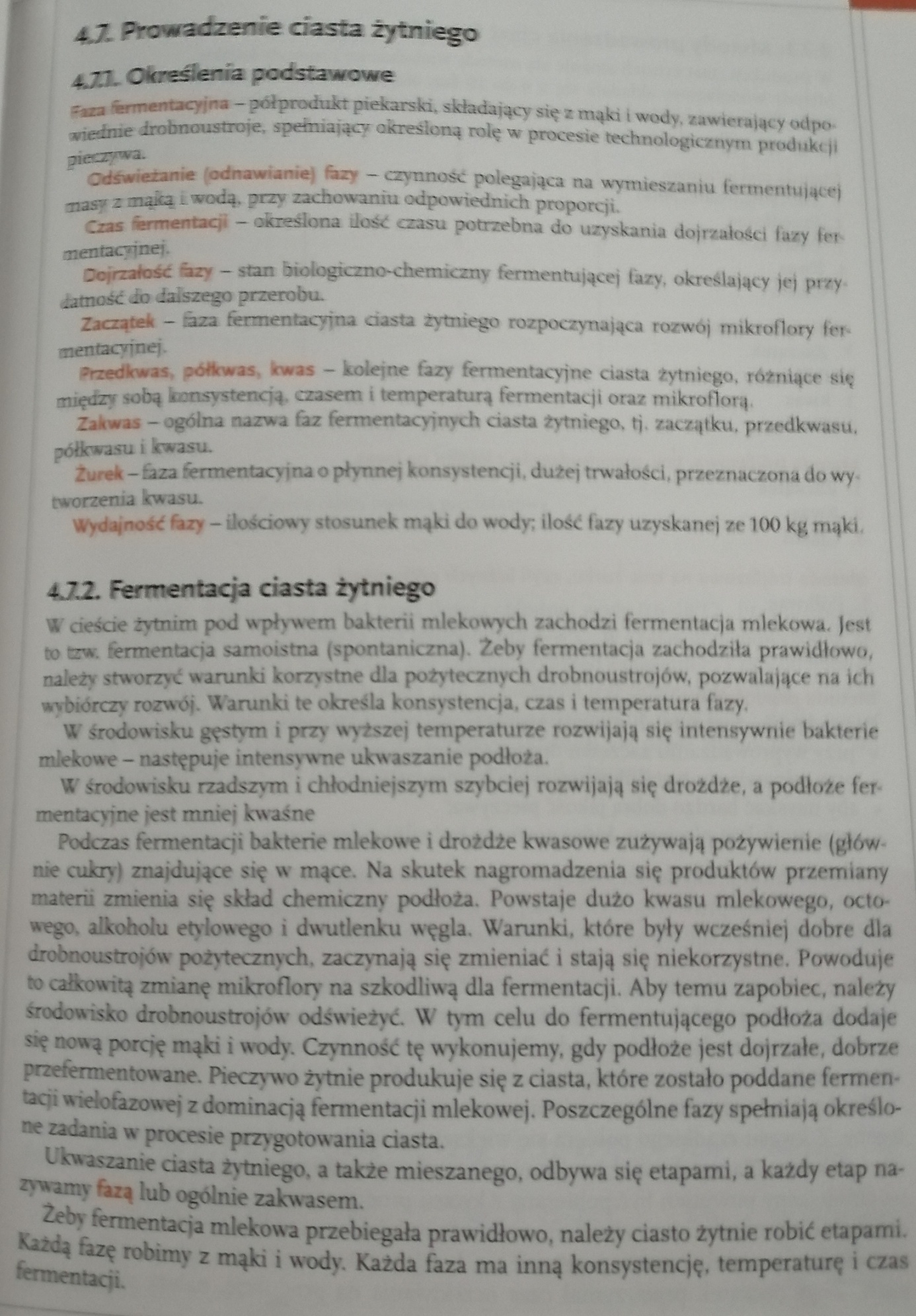 2. Metody prowadzenia ciast żytnich – trójfazowa, czterofazowa i pięciofazowa.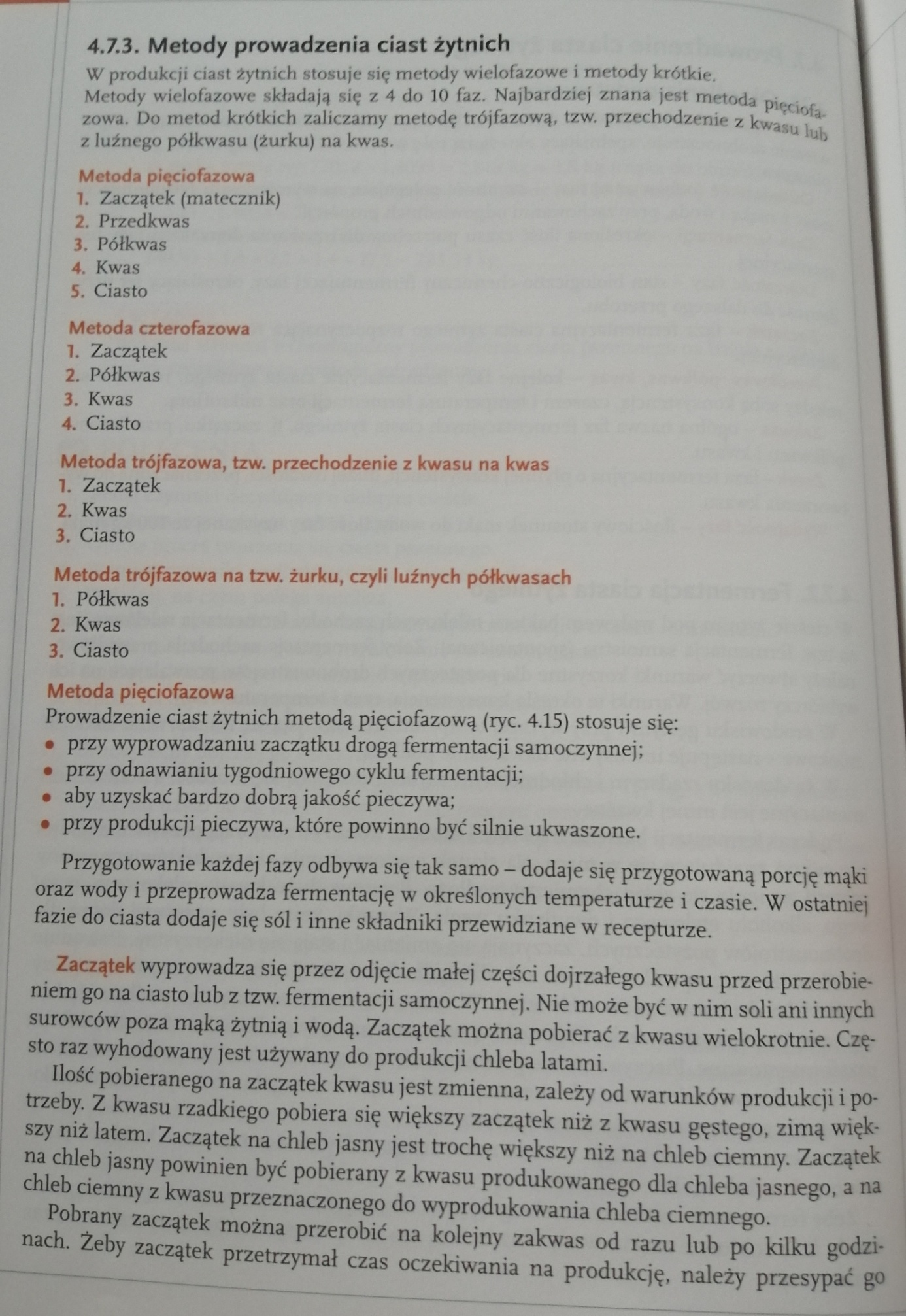 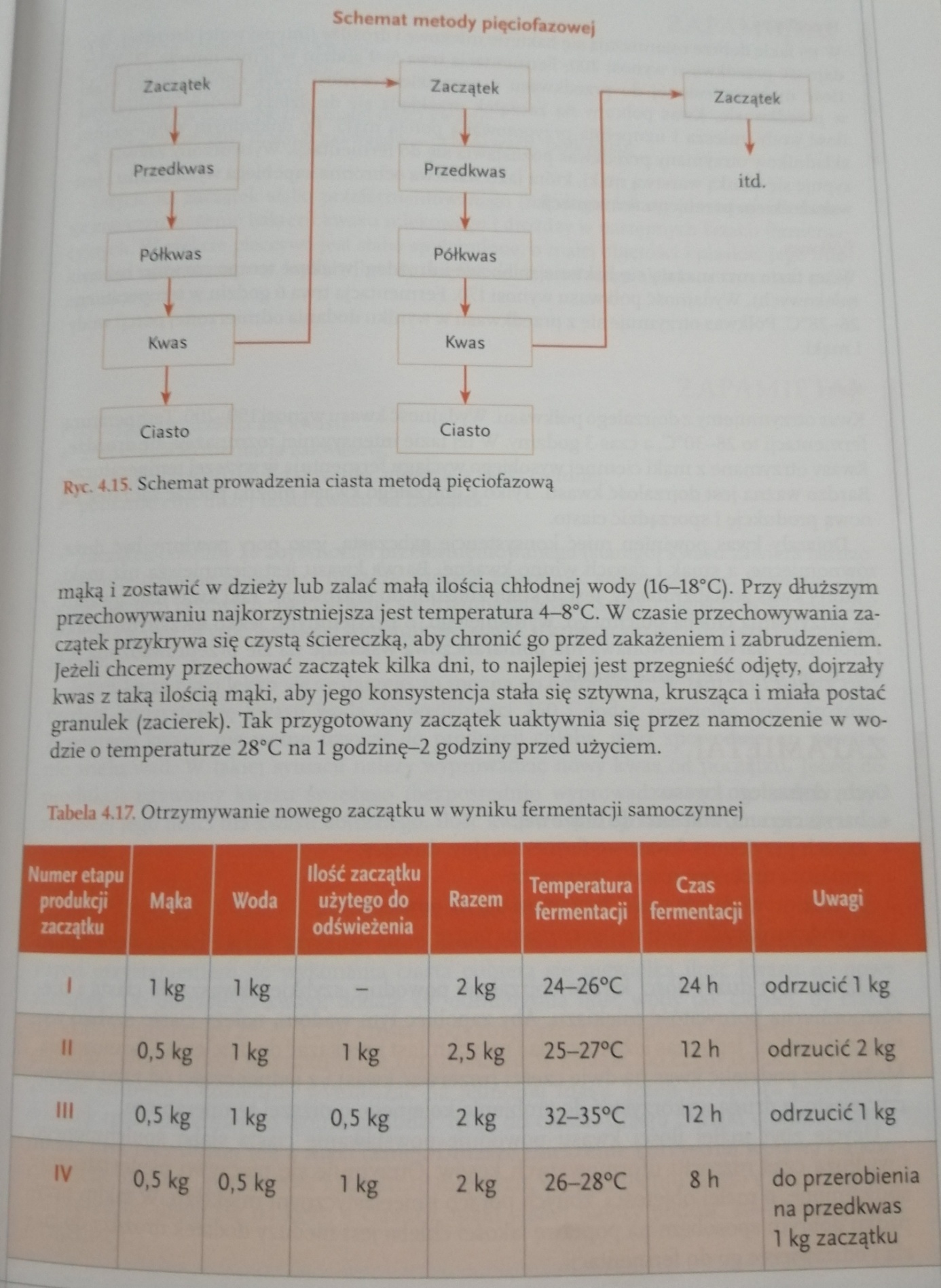 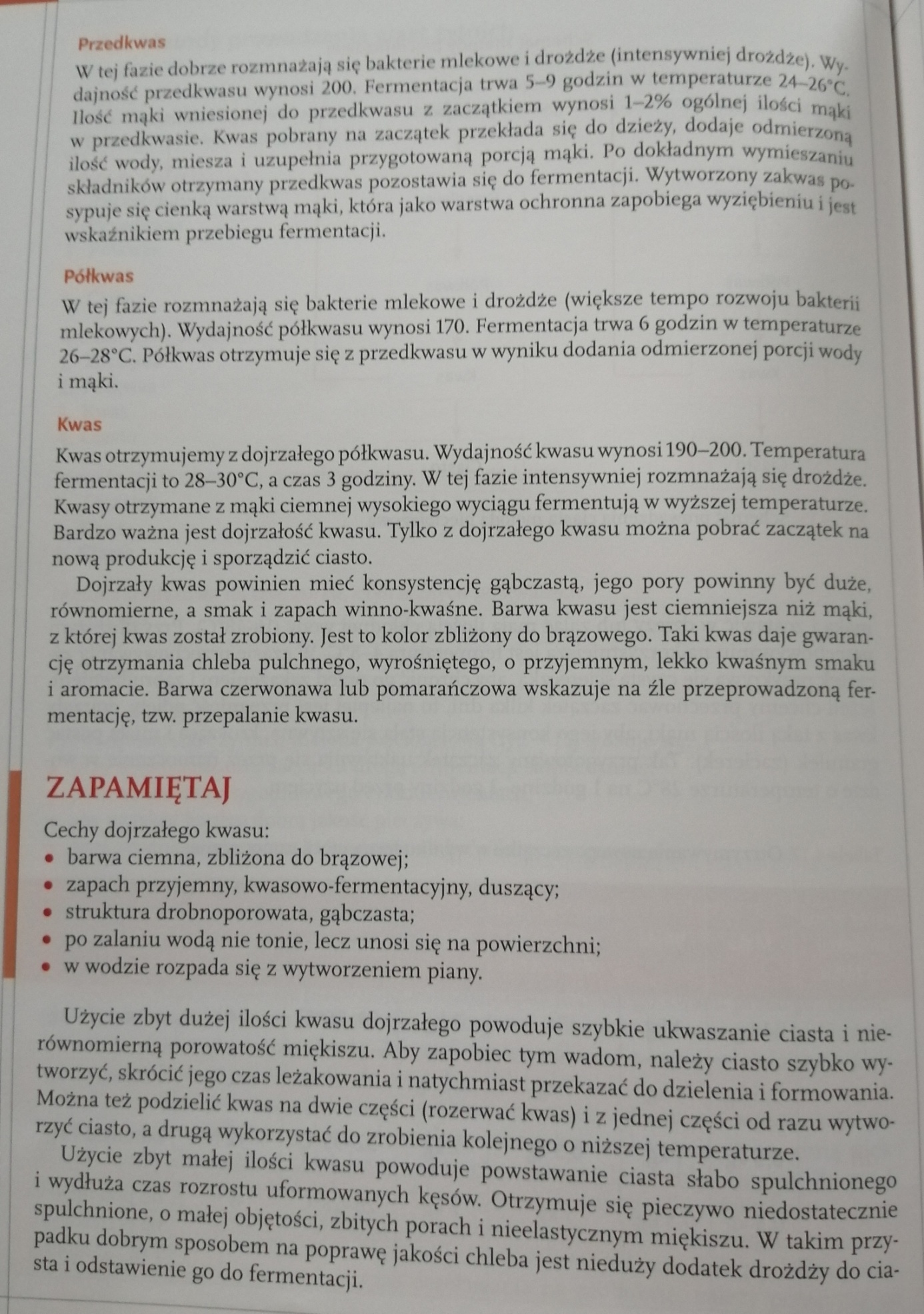 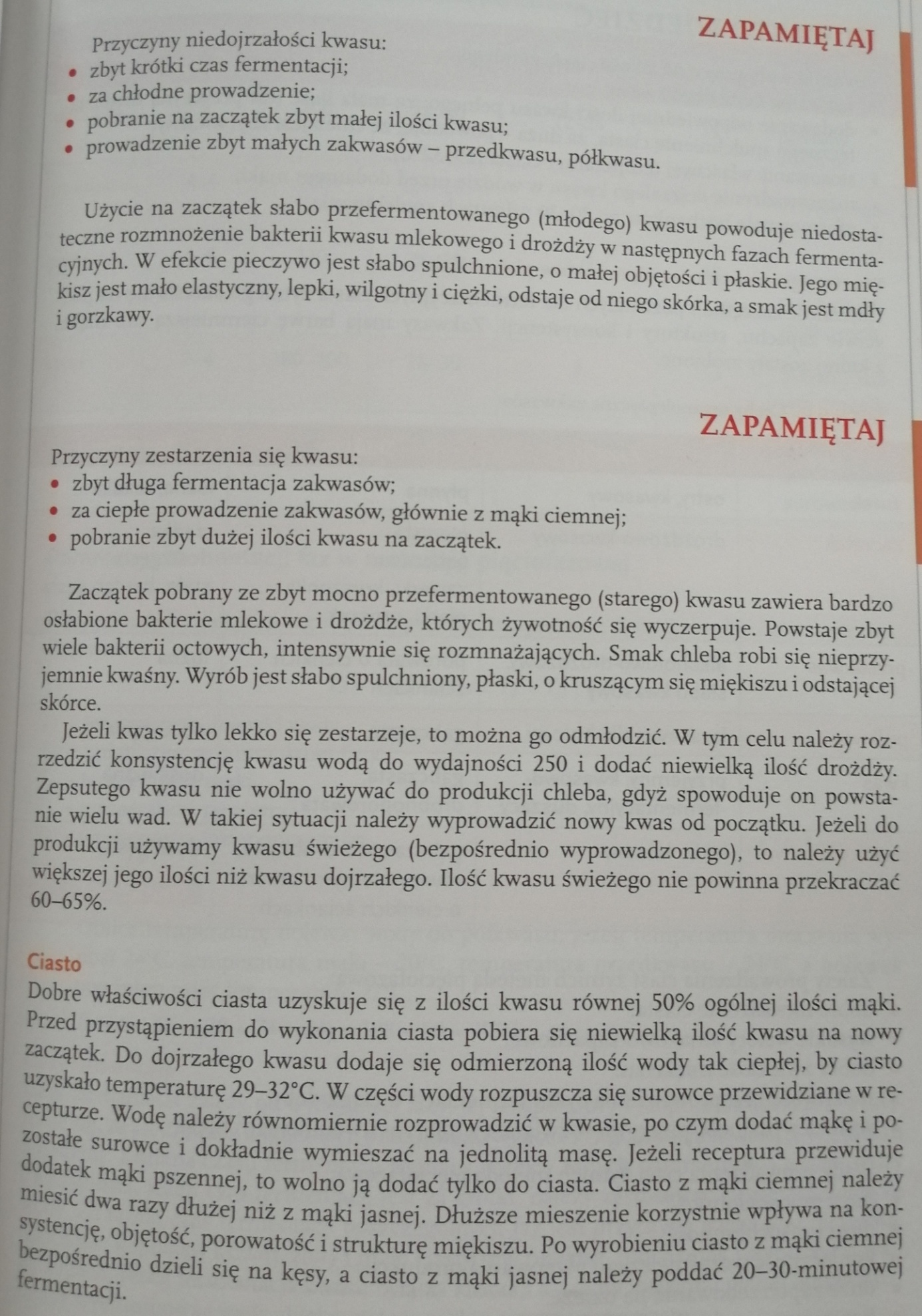 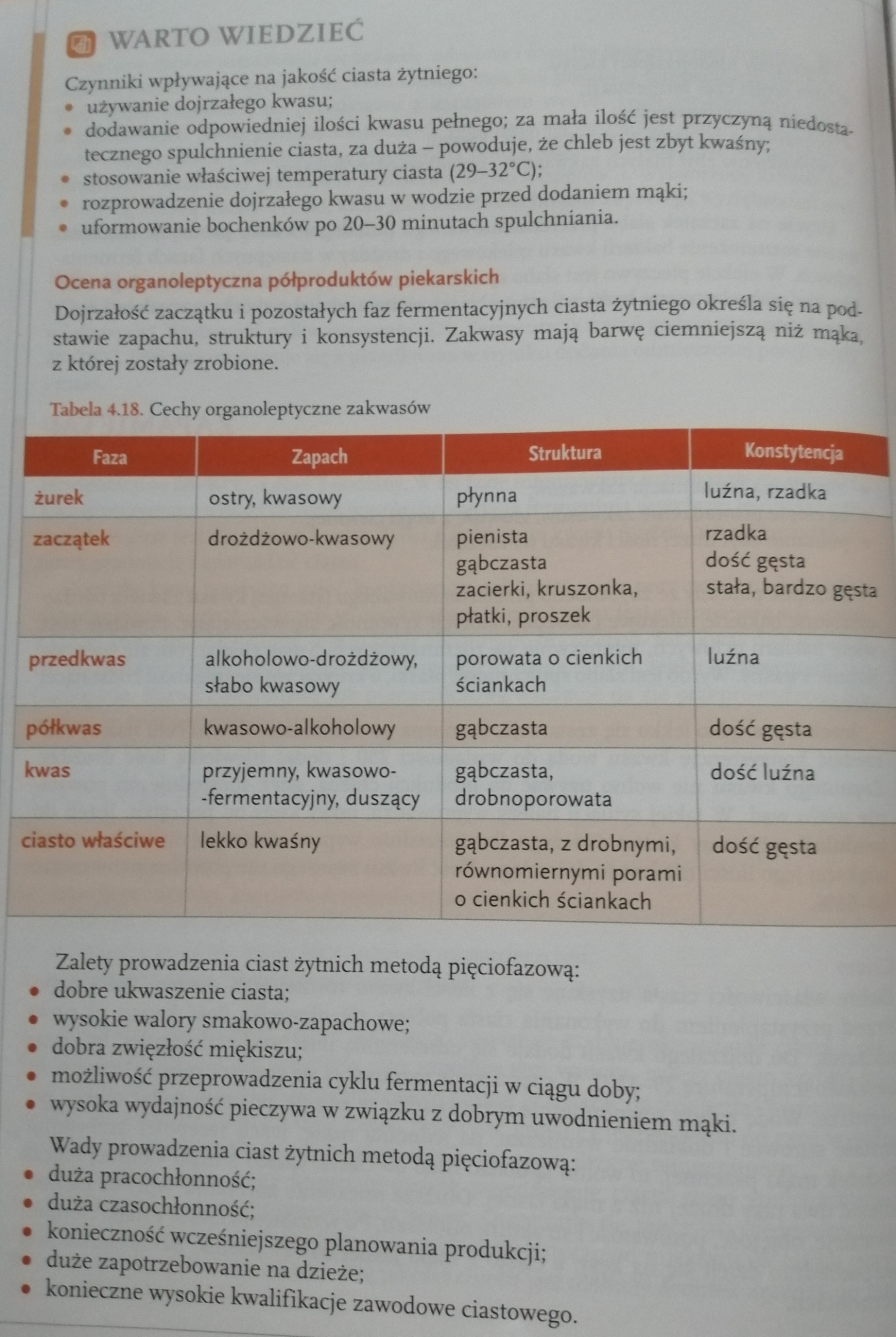 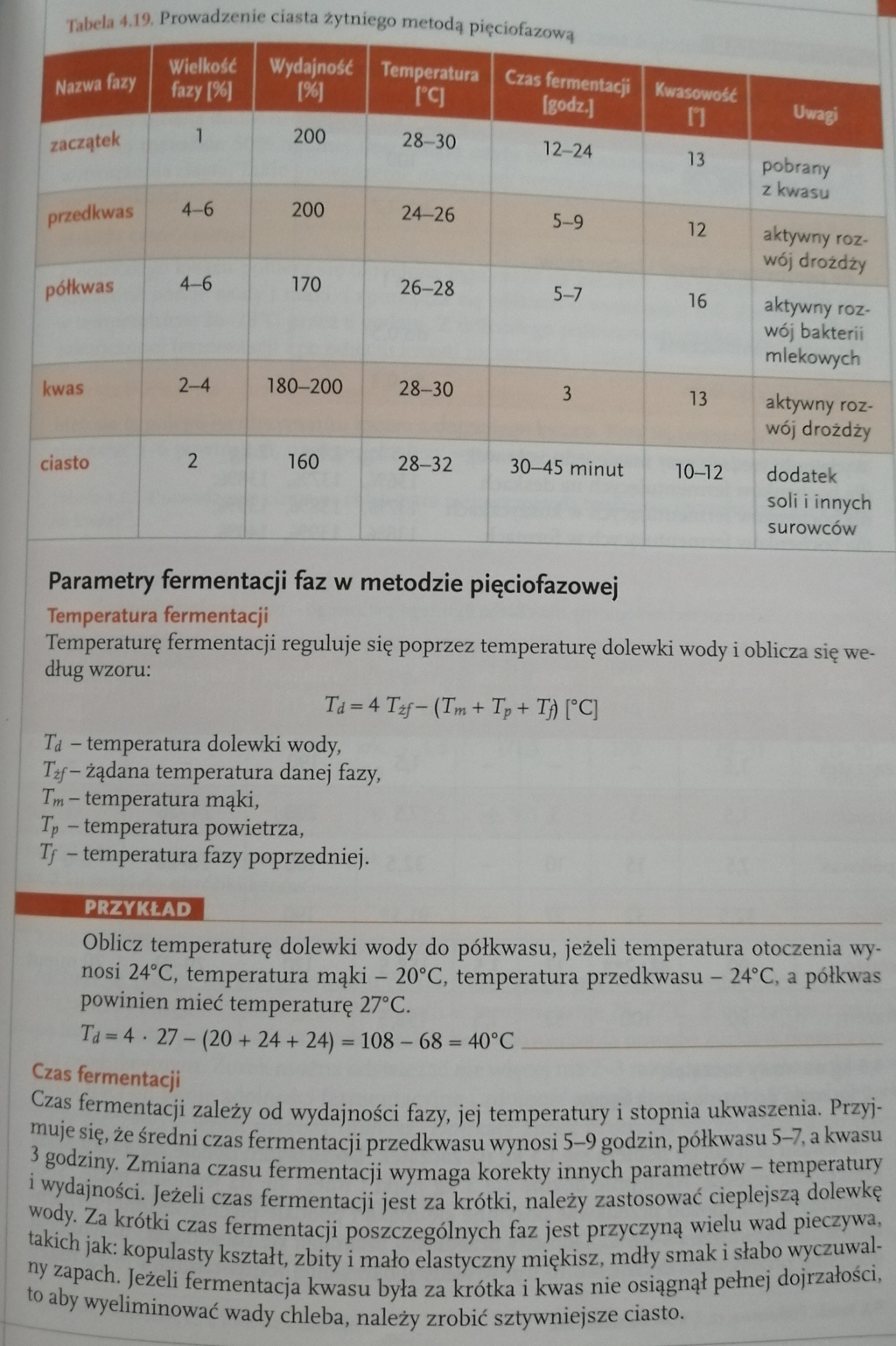 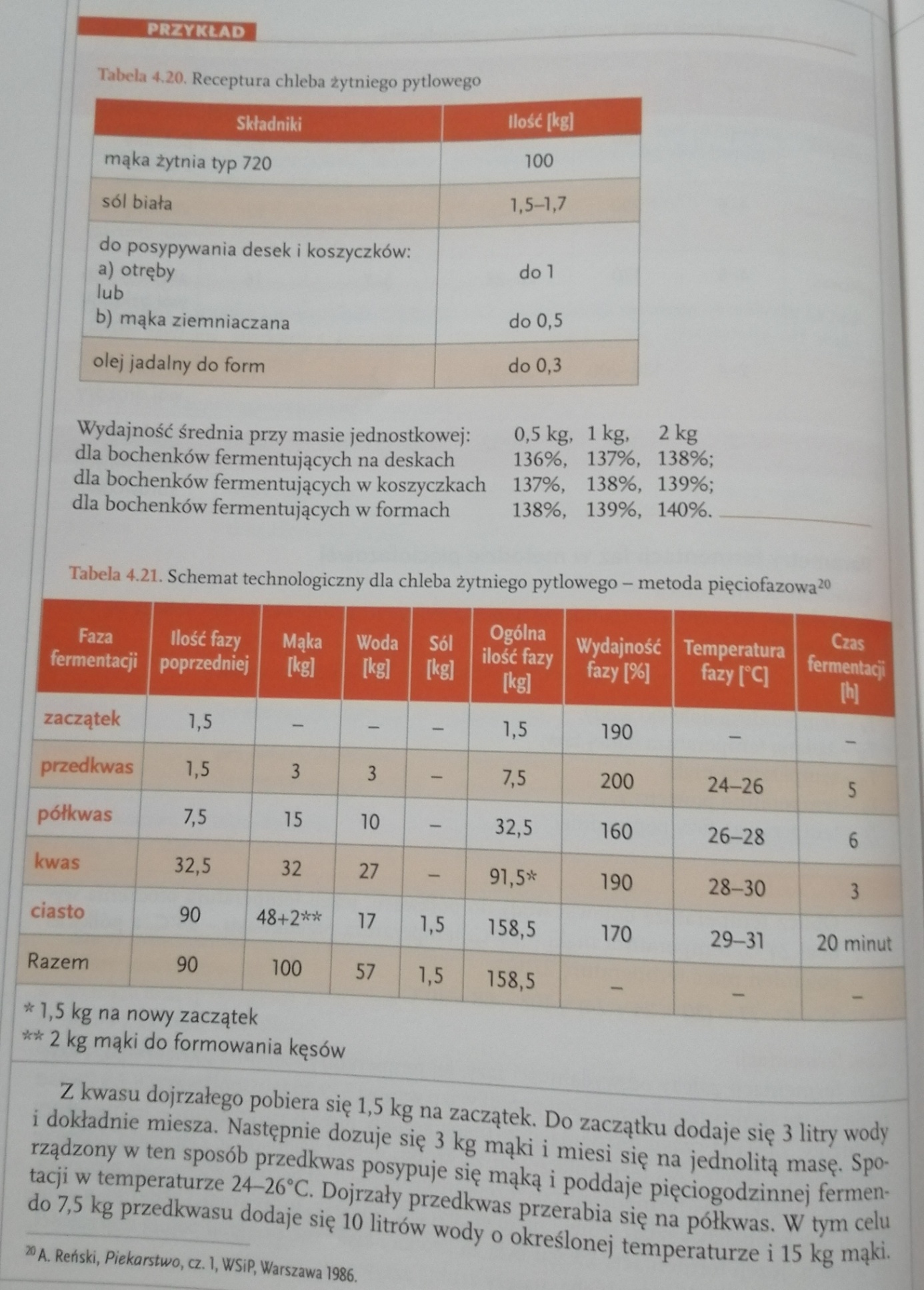 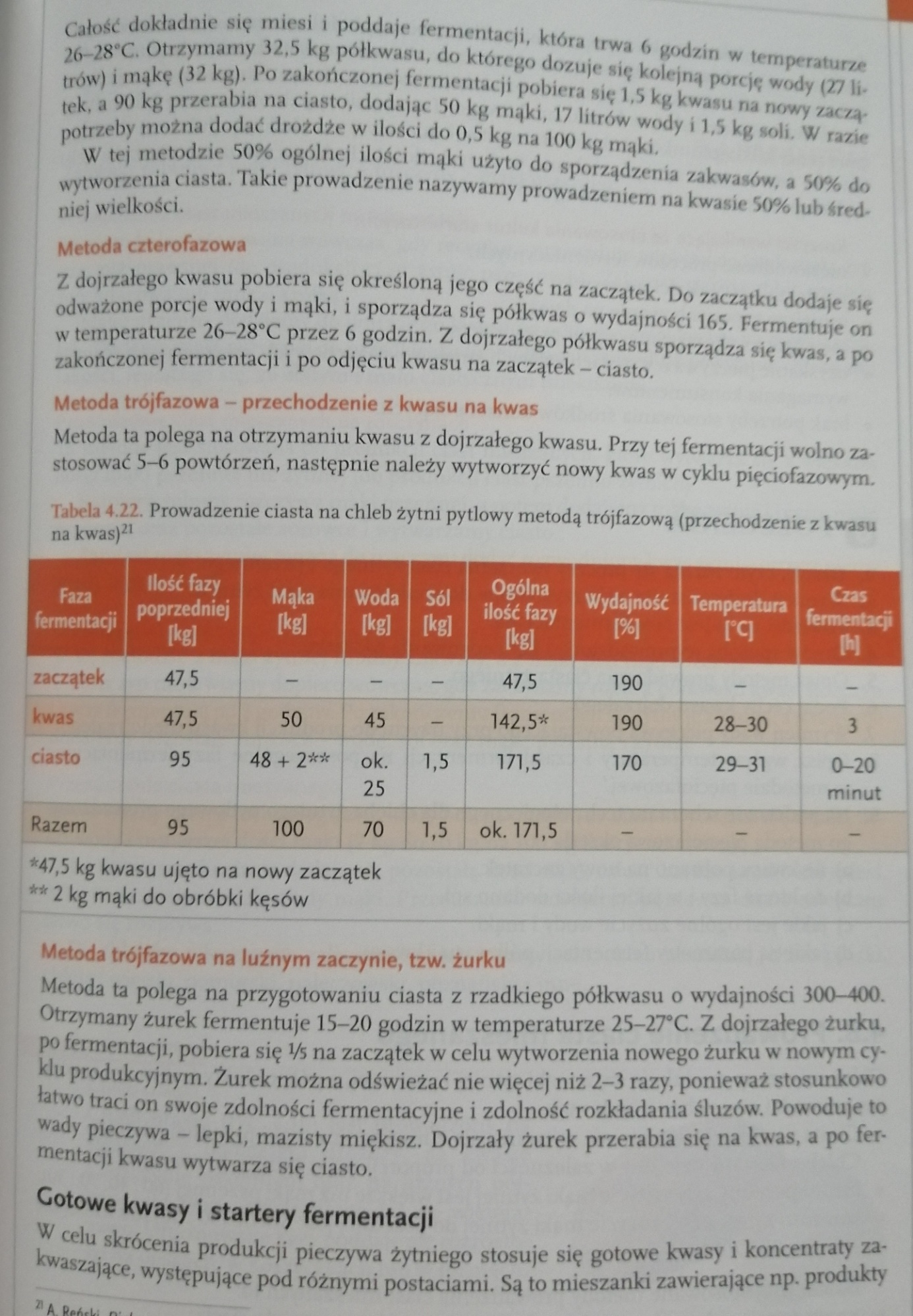 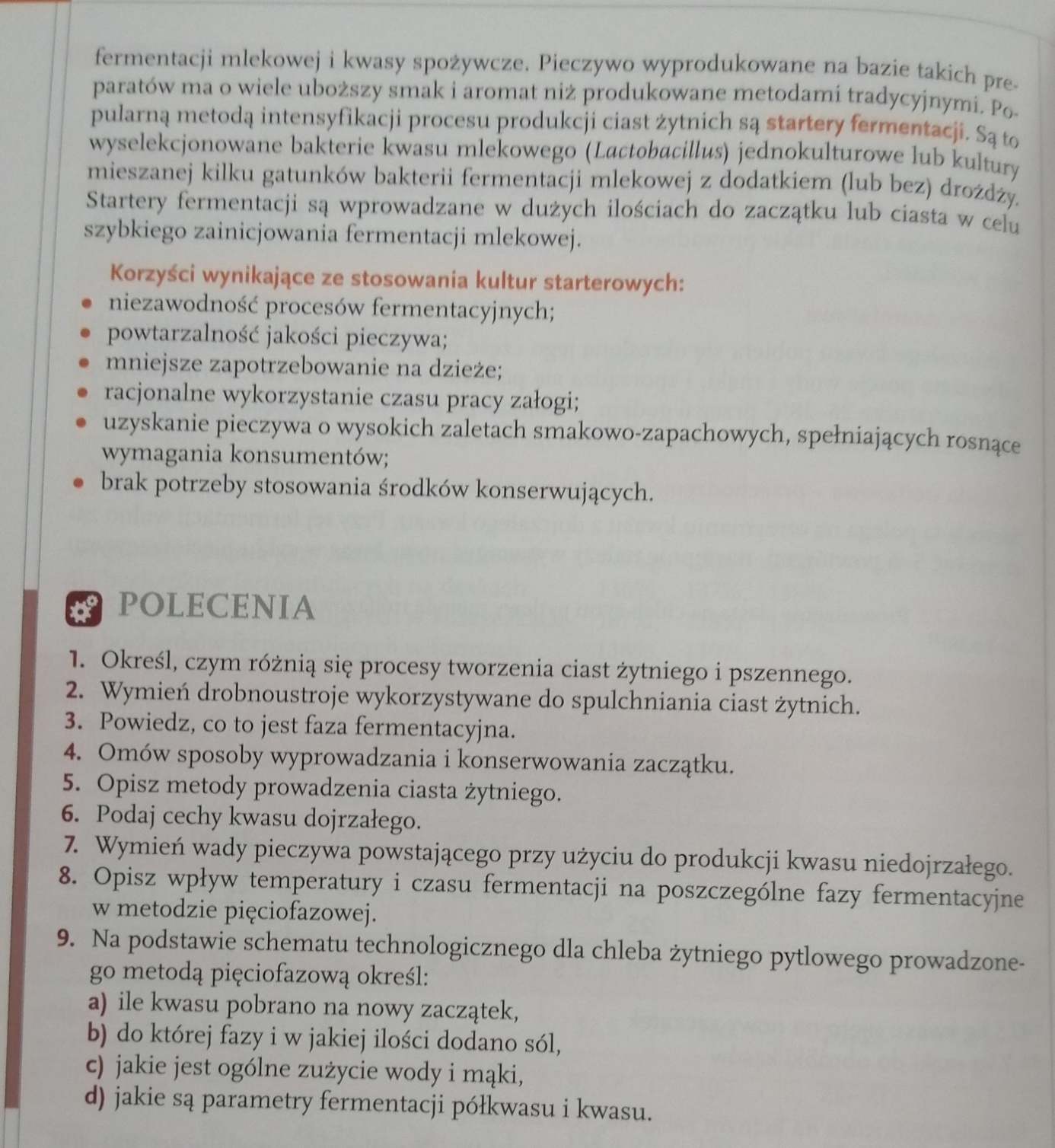 ZADANIE DOMOWE:Wykonaj polecenie 8 – zapisz w zeszycie i prześlij zdjęcie – termin piątek 19.03.2021